Preencher todos os dados abaixo indicados: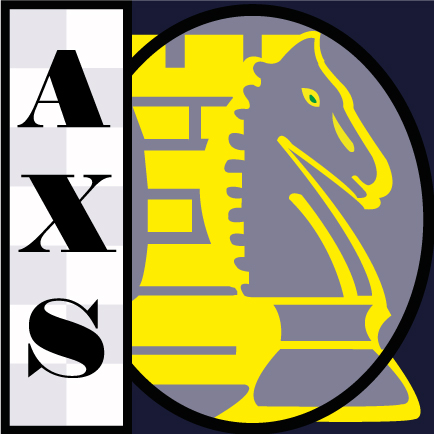 LISTA DE JOGADORES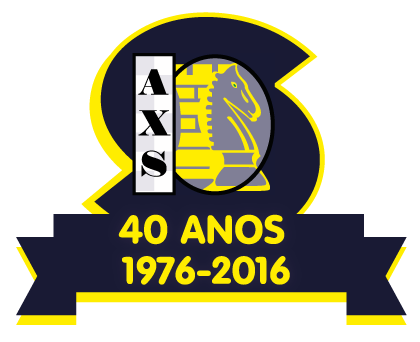 OBSERVAÇÕES: Clube/Grupo:Responsável:Telemóvel:Telefone:Data:Email:N.ºN.º FPXN.º FIDENOME COMPLETOESCALÃODATA NASC.ELOFIDE12345678910111213141516